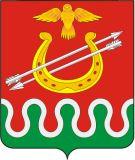 Администрация Боготольского районаКрасноярского краяПОСТАНОВЛЕНИЕг. Боготол       декабря 2023 года                                                                             № ____ – пО порядке сбора и обмена информацией в области защиты населения и территорий от чрезвычайных ситуаций природного и техногенного характера на территории Боготольского районаВ соответствии с Федеральными законами от 21.12.1994 № 68-ФЗ «О защите населения и территории от чрезвычайных ситуаций природного и техногенного характера», от 06.10.2003 № 131-ФЗ «Об общих принципах организации местного самоуправления в Российской Федерации», постановлениями Правительства Российской Федерации от 30.12.2003 № 794 «О единой государственной системе предупреждения и ликвидации чрезвычайных ситуаций», от 24.03.1997 № 334 «О порядке сбора и обмена в Российской Федерации информацией в области защиты населения и территорий от чрезвычайных ситуаций природного и техногенного характера», Закона Красноярского края от 10.02.2000 № 9-631 «О защите населения и территорий Красноярского края от чрезвычайных ситуаций природного и техногенного характера», постановлением Совета администрации Красноярского края от 15.04.2004 № 92-п «О территориальной подсистеме единой государственной системы предупреждения и ликвидации чрезвычайных ситуаций Красноярского края», постановлением администрации Красноярского края от 20.08.1997 № 451-П «О Порядке сбора и обмена в Красноярском крае информацией в области защиты населения и территорий от чрезвычайных ситуаций межмуниципального и краевого характера», руководствуясь ст.18 Устава Боготольского района Красноярского краяПОСТАНОВЛЯЮ:Утвердить:1.1. Порядок сбора и обмена информацией в области защиты населения и территорий от чрезвычайных ситуаций в муниципальном образовании Боготольский район (далее - Порядок) согласно приложению № 1 к настоящему постановлению;1.2. Инструкцию о сроках и формах представления информации в области защиты населения и территорий от чрезвычайных ситуаций природного и техногенного характера (далее — Инструкция) согласно приложению № 2 к настоящему постановлению.Возложить на ЕДДС Боготольского района, отдел по безопасности территории обязанности по организации сбора и обмена информацией в области защиты населения и территорий от чрезвычайных ситуаций, подготовке и своевременному представлению информации Главе Боготольского района - председателю районной комиссии по предупреждению и ликвидации чрезвычайных ситуаций и обеспечению пожарной безопасности (далее- КЧС и ОПБ Боготольского района), а в случае его отсутствия заместителю Главы Боготольского района по оперативным вопросам - заместителю председателя КЧС и ОПБ Боготольского района, в соответствии с утвержденным Порядком.Рекомендовать руководителям дежурно-диспетчерских служб учреждений и организаций Боготольского района, независимо от форм собственности, организовать мероприятия по подготовке персонала дежурных смен и выполнению ими задач по сбору и обмену информацией в области защиты населения и территорий от чрезвычайных ситуаций природного и техногенного характера.Признать утратившим силу постановление администрации Боготольского района от 01 апреля 2013 г. № 226- п «О  порядке  сбора  и  обмена  информацией  в  области  защиты  населения  и территории   Боготольского   района   от   чрезвычайных    ситуаций   природного   и техногенного характера».Разместить постановление на официальном сайте Боготольского района www.bogotol-r.ru в сети Интернет и опубликовать в периодическом печатном издании «Официальный вестник Боготольского района».Контроль за исполнением постановления возложить на заместителя Главы Боготольского района по оперативным вопросам Безрядина А.В..Постановление вступает в силу в день, следующий за днем его официального опубликования.Глава Боготольского района                                                   Н.В. БакуневичПриложение 1 к постановлению администрации Боготольского района от .12.2023 г. № ___-пПорядок
сбора и обмена информацией в области защиты населения и территорий от
чрезвычайных ситуаций в Боготольском районеНастоящий Порядок определяет основные правила сбора и обмена информацией в области защиты населения и территорий от чрезвычайных ситуаций локального и муниципального характера (далее - информация) на территории Боготольского района.В рамках требований настоящего Порядка в зависимости от назначения информация подразделяется на оперативную и текущую.К оперативной информации относится информация, предназначенная:- для оповещения населения об угрозе возникновения или возникновении чрезвычайных ситуаций;- для оценки вероятных последствий чрезвычайных ситуаций и принятия мер по их ликвидации.Оперативная информация предоставляется в сроки, установленные порядком предоставления донесений, докладов органами местного самоуправления и организациями в области гражданской обороны, предупреждения и пожарной безопасности, утвержденным заместителем председателя Правительства Красноярского края 20.10.2022 г., по формам 1/ЧС - 5/ЧС ЕДДС Боготольского района Красноярского края (далее - ЕДДС).Информация должна содержать сведения о возникших и прогнозируемых чрезвычайных ситуациях природного и техногенного характера, и их последствиях, о радиационной, химической, медико-биологической, взрывной, пожарной и экологической безопасности на территории района, а также сведения о деятельности организаций, органов местного самоуправления по защите населения и территорий, ведении аварийно-спасательных и других неотложных работ.В режимах функционирования «Повышенная готовность» и «Чрезвычайная ситуация» информационное взаимодействие между ДДС экстренных оперативных служб и организаций, службами РСЧС осуществляется непосредственно через ЕДДС.Оперативному дежурному ЕДДС предоставляется право запрашивать и получать информацию об обстановке и по выполняемым мероприятиям от подчиненных и взаимодействующих органов управления в пределах должностных инструкций.К текущей относится информация, предназначенная для обеспечения повседневной деятельности органов местного самоуправления и организаций в области защиты населения и территорий от чрезвычайных ситуаций. Текущую информацию составляют сведения о радиационной, химической, медико-биологической, взрывной, пожарной и экологической безопасности на  соответствующих территориях и потенциально опасных объектах, о проводимых мероприятиях по предупреждению чрезвычайных ситуаций и поддержанию в готовности органов управления, сил и средств, предназначенных для их ликвидации.Сроки и формы предоставления текущей информации определяются соглашениями, заключаемыми между ЕДДС и организациями, входящими в состав районного звена территориальной подсистемы единой государственной системы предупреждения и ликвидации чрезвычайных ситуаций Красноярского края Боготольского района.ЕДДС, осуществляя сбор и обработку информации на территории Боготольского района, предоставляет:- текущую информацию Главе Боготольского района - председателю КЧС и ОПБ Боготольского района, в Главное управление МЧС России по Красноярскому краю, во взаимодействующие органы управления (по запросу и в рамках заключенных соглашений);- оперативную информацию Главе Боготольского района - председателю КЧС и ОПБ Боготольского района, во взаимодействующие органы управления, в Главное управление МЧС России по Красноярскому краю.6. Сбор информации  на территории  района  осуществляет  диспетчер  ЕДДС по   единому   номеру   телефона   112,   а   так   же   по   телефонам   №   2-53-99,   8- 9620696774.Поступившую  информацию об    угрозе    возникновения     чрезвычайной ситуации    и   (или)    возникновении    чрезвычайной    ситуации оперативный дежурный ЕДДС незамедлительно доводит до Главы района,  начальника  отдела  по безопасности территории   и  оперативного дежурного  ФКУ  «ЦУКС  Главного  управления  МЧС России по Красноярскому краю». 7. Отдел по безопасности  территории администрации  района:-координирует   работу по  сбору и  обмену   информацией   на   территории района;-осуществляет сбор и обработку  информации, представляет  ее и сведения о мерах по ликвидации чрезвычайной   ситуации   в  Главное   управление   МЧСРоссии по Красноярскому  краю в соответствии с Табелем срочных донесений;-ведет учет чрезвычайных ситуаций;-доводит  до  организаций,  расположенных   на  территории  района  сроки  и формы представления информации;-представляет  Главе  района  предложения  по  совершенствованию порядка сбора и обмена информацией на территории района.Приложение 2 к постановлению администрации Боготольского района от .12.2023 г. № ___-пИнструкцияо сроках и формах представления информации в области защиты населения и территорий от чрезвычайных ситуаций природного и техногенного характераОбщие положенияНастоящая Инструкция определяет сроки и формы представления информации в области защиты населения и территорий от чрезвычайных ситуаций природного и техногенного характера в МЧС России органами местного самоуправления (далее - ОМСУ) и организациями (подразделениями), обеспечивающими деятельность федеральных органов исполнительной власти (ФОИВ), органов исполнительной власти (ОИВ) края и органов местного самоуправления (ОМСУ) в области защиты населения и территорий от ЧС, управление силами и средствами, предназначенными и привлекаемыми для предупреждения и ликвидации ЧС в соответствии с Федеральным законом от 21 декабря 1994 г. № 68-ФЗ «О защите населения и территорий от чрезвычайных ситуаций природного и техногенного характера».Информация в области защиты населения и территорий от ЧС природного и техногенного характера представляется в соответствии с порядком предоставления донесений, докладов органами местного самоуправления и организациями в области гражданской обороны, предупреждения и пожарной безопасности, утвержденным заместителем председателя Правительства Красноярского края 20.10.2022 г.:по форме 1/ЧС «Донесение об угрозе (прогнозе) чрезвычайной ситуации»;по форме 2/ЧС «Донесение о факте и основных параметрах чрезвычайной ситуации»;по форме 3/ЧС «Донесение о мерах по защите населения и территорий, ведении аварийно-спасательных и других неотложных работ»;по форме 4/ЧС «Донесение о силах и средствах, задействованных для ликвидации чрезвычайной ситуации»;по форме 5/ЧС «Итоговое донесение о чрезвычайной ситуации».Информация по форме 1/ЧС «Донесение об угрозе (прогнозе)
чрезвычайной ситуации»Донесение об угрозе (прогнозе) чрезвычайной ситуации представляется незамедлительно, по любым из имеющихся средств связи, с последующим подтверждением путем представления формы 1/ЧС в течение одного часа с момента получения данной информации. В дальнейшем, при резком изменении обстановки - незамедлительно.Организации, дежурно-диспетчерские службы (далее - ДДС) представляют донесение об угрозе (прогнозе) чрезвычайной ситуации Главе Боготольского района через ЕДДС, а также в подведомственные и территориальные подразделения ФОИВ по подчиненности.ЕДДС представляет донесение об угрозе (прогнозе) ЧС в ДДС экстренных оперативных служб в соответствии с пунктом 11 Положения о единой государственной системе предупреждения и ликвидации чрезвычайных ситуаций, утвержденного постановлением Правительства Российской Федерации от 30.12.2003 № 794 «О единой государственной системе предупреждения и ликвидации чрезвычайных ситуаций», ЦУКС ГУ МЧС России по Красноярскому краю, ДДС организаций, которые могут попасть в зону ЧС, а также Главе Боготолького района.Информация по форме 2/ЧС «Донесение о факте и основных
параметрах чрезвычайной ситуации»Донесение о факте и основных параметрах чрезвычайной ситуации представляется незамедлительно, по любым из имеющихся средствам связи, с последующим подтверждением путем представления формы 2/ЧС в течение двух часов с момента возникновения ЧС. Уточнение обстановки осуществляется ежесуточно к 7.00 по московскому времени (далее - мск) и 19.00 мск по состоянию на 6.00 мск и 18.00 мск соответственно.Организации, ДДС объекта представляют донесение о факте и основных параметрах чрезвычайной ситуации Главе Боготольского района через ЕДДС, а также в подведомственные и территориальные подразделения ФОИВ по подчиненности.ЕДДС представляет донесение о факте и основных параметрах чрезвычайной ситуации в ДДС экстренных оперативных служб, ЦУКС ГУ МЧС России по Красноярскому краю, ДДС организаций, которые могут попасть в зону ЧС, а также Главе Боготольского района.Информация по форме 3/ЧС «Донесение о мерах по защите
населения и территорий, ведении аварийно-спасательныхи других неотложных работ»Донесение о мерах по защите населения и территорий, ведении аварийно- спасательных и других неотложных работ представляется в течение двух часов с момента возникновения ЧС по любым из имеющихся средствам связи, с последующим подтверждением путем представления формы 3/ЧС. Уточнение обстановки осуществляется ежесуточно к 7.00 мск и 19.00 мск по состоянию на 6.00 мск и 18.00 мск соответственно.Организации, ДДС объекта представляют донесение о мерах по защите населения и территорий, ведении аварийно-спасательных и других неотложных работ Главе Боготольского района через ЕДДС, а также в подведомственные и территориальные подразделения ФОИВ по подчиненности.ЕДДС представляет донесение о мерах по защите населения и территорий, ведении аварийно-спасательных и других неотложных работ в ДДС экстренных оперативных служб, ЦУКС ГУ МЧС России по Красноярскому краю, ДДС организаций, которые могут попасть в зону ЧС, а также Главе Боготольского района.Информация по форме 4/ЧС «Донесение о силах и средствах,
задействованных для ликвидации чрезвычайной ситуации»Донесение о силах и средствах, задействованных для ликвидации чрезвычайной ситуации, представляется в течение двух часов с момента возникновения ЧС по любым из имеющихся средствам связи, с последующим подтверждением путем представления формы 4/ЧС. Уточнение обстановки осуществляется ежесуточно к 7.00 мск и 19.00 мск по состоянию на 6.00 мск и 18.00 мск соответственно.Организации, ДДС объекта представляют донесение о силах и средствах, задействованных для ликвидации чрезвычайной ситуации, Главе Боготольского района через ЕДДС, а также в подведомственные и территориальные подразделения ФОИВ по подчиненности.ЕДДС представляет донесение о силах и средствах, задействованных для ликвидации чрезвычайной ситуации, в ДДС экстренных оперативных служб, ЦУКС ГУ МЧС России по Красноярскому краю, ДДС организаций, которые могут попасть в зону ЧС, а также Главе Боготольского района.Информация по форме 5/ЧС «Итоговое донесение о
чрезвычайной ситуации»Итоговое донесение о чрезвычайной ситуации представляется по форме 5/ЧС не позднее 20 суток после завершения ликвидации последствий ЧС.Организации, ДДС объекта представляют итоговую информацию о чрезвычайной ситуации в ЕДДС.ЕДДС представляет итоговое донесение о чрезвычайной ситуации в ЦУКС ГУ МЧС России по Красноярскому краю.